Име и презиме:_______________________________________БРОЈ 6 - САБИРАЊЕ И ОДУЗИМАЊЕ 1. Нацртај потребан број цветова.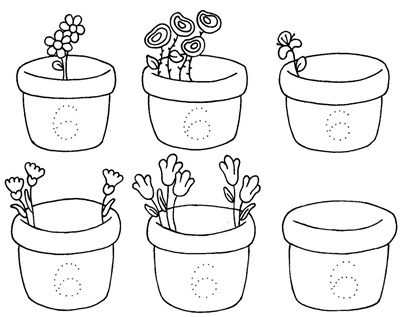 2.  Израчунај.3 + 3 =		4 + 1 =		4 + 2 =3 + 2 =		6 + 0 =		2 + 0 =6 – 1 =		6 – 2 =		6 – 4 =6 – 6 =		6 – 0 =		6 – 5 =3.  Упореди. Упиши знак <, > или = тако да запис буде тачан.              5 + 1 ____  6 - 3                       4 + 2  ____ 1 + 4              6 - 2 ____  5 - 1                       5 - 4 _____  6 - 5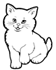 4. У корпи су спавале 2          .  Касније су дошле још   4           . Колико укупно             сада спава у корпи?______________________________________________________________________________Име и презиме:_______________________________________БРОЈ 6 - САБИРАЊЕ И ОДУЗИМАЊЕ 1. Нацртај потребан број цветова.2.  Израчунај.3 + 3 =		4 + 1 =		4 + 2 =3 + 2 =		6 + 0 =		2 + 0 =6 – 1 =		6 – 2 =		6 – 4 =6 – 6 =		6 – 0 =		6 – 5 =3.  Упореди. Упиши знак <, > или = тако да запис буде тачан.              5 + 1 ____  6 - 3                       4 + 2  ____ 1 + 4              6 - 2 ____  5 - 1                       5 – 4  ____  6 - 54. У корпи су спавале 2          .  Касније су дошле још   4           . Колико укупно             сада спава у корпи?______________________________________________________________________________